Weekly Plan Foxes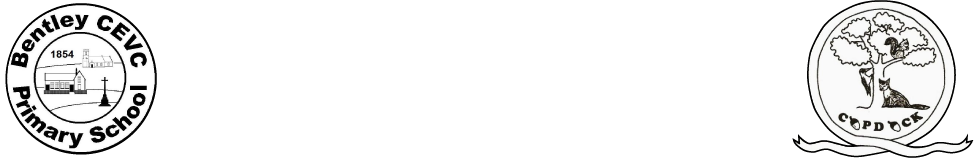 Week Beg: 11.1.21MondayTuesdayWednesdayThursdayFridayPhonics/Spelling/ Grammar (30 mins)9-9:30Joe Wicks workout Words with the common letter string ‘acc’ at the beginning of wordsPractise on Spelling ShedJoe Wicks WorkoutSpelling Shed – column 3 year 5/6 words or Year 3/4 words or Year 2 common exception words Joe Wicks WorkoutLiteracy (45 mins)9:30-10:15Writing – Write 2 or 3 paragraphs about going into another lockdown and having to learn at home. Use a handwriting pen if you have one and keep yourpresentation neat.Look-up the definitions of this week’s spellings. Hand write each spelling in a sentence. Try to up-level your sentences.Online safety – watch this clipHorrible HistoriesDesign a poster to remind yourself about privacy settings identifying what could go wrong. Writing – Using the ideas on the writing activity sheet, handwrite 3 paragraphs about each point.Writing – writing effective sentences for a story – use the ideas on the writing activities sheet.Break, snackNumeracy (45 mins)10:45-11:30Year 5Vimeo multiply 2 digits by 2 digitsMultiply 2 digits by 2 digits worksheetYear 6Vimeo divide by 10,100,1000Divide by 10,100,1000 worksheetYear 5 Vimeo multiplying 3 digits by 2 digitsMultiply 3 digits by 2 digits worksheetYear 6Vimeo multiply decimals by integersMultiply decimals by integers worksheetYear 5Vimeo multiply 4 digits by 2 digitsMultiply 4 digits by 2 digits worksheetYear 6Vimeo divide decimals by integersDivide decimals by integers worksheetYear 5Vimeo multiply 4 digits by 2 digitsmultiply 4 digits by 2 digits worksheetYear 6Vimeo division to solve problemsDivision to solve problems worksheetYear 5Vimeo divide 2 digits by 1 digitDivide 2 digits by 1 digit worksheetYear 6Vimeo decimals as fractionsDecimals as fractions worksheetsReading (15 mins)11:30-11:45A Monster Calls mindmap from the front cover – what do you think the story will be about? What questions do you have about the story?A Monster Calls – read the blurb and add to your mindmap about your ideas now you have an idea about the story.Read first chapter of A Monster Calls.Comprehension questions about the poem based on A Monster Calls, check your answers when you have finished.Read the Maya creation storyLunchTopic (45 mins)1:00-1:45IT: Code a cartoon using animation: ScratchPSHE - The History of Money. Produce a factsheet about how money came about. Use this clip to help you Bank of England what is money?Can you create a timeline about the history of money?NRICH Maths History of moneyPE Choose some activities from active families getset4pe to try and post on the active calendar discussion thread RE – Hinduism – How do questions about Brahman and atman influence the way a Hindu lives?Find out about them using the ppt.Listen to this story The Magpie and the Bull Michael Morpurgo. Now listen to this video https://www.truetube.co.uk/film/shambo-cowWhat dilemma did Shambo the bull create for his owners? What do you think should have been the outcome? Topic – Ancient Mayas. Look at the activity sheet and brainstorm your ideas.PE - PE Choose some activities from active families getset4pe to try and post on the active calendar discussion threadScience – Properties of materialsLook at this clipBBC Bitesize properties of materials to find out about what things are made from. Complete the definition sheet and find some items around your home, what are they made from and why?.   TEAMS Assembly 2:15pmActive Assembly Mrs Windmill/ Mrs CollinsValues Assembly Mrs AustinOpen the Book Assembly Mrs Rudge/ Mrs DuffLive Book ReadKS1 Mr Ross orKS2 Mrs RobinsonLive Book ReadKS1 Mrs Rudge orKS2 Miss CrossReminders/ adviceBook review homework due in today.